ПРИТЧИ О ВОСПИТАНИИ ДЕТЕЙ    Урок бабочки 

     Однажды в коконе появилась маленькая щель, случайно проходивший мимо человек долгие часы стоял и наблюдал, как через эту маленькую щель пытается выйти бабочка. Прошло много времени, бабочка как будто оставила свои усилия, а щель оставалась такой же маленькой. Казалось, бабочка сделала все что могла, и что ни на что другое у нее не было больше сил. 
     Тогда человек решил помочь бабочке, он взял перочинный ножик и разрезал кокон. Бабочка тотчас вышла. Но ее тельце было слабым и немощным, ее крылья были прозрачными и едва двигались. 
     Человек продолжал наблюдать, думая, что вот-вот крылья бабочки расправятся и окрепнут и она улетит. Ничего не случилось! 
     Остаток жизни бабочка волочила по земле свое слабое тельце, свои нерасправленные крылья. Она так и не смогла летать. 
     А все потому, что человек, желая ей помочь, не понимал того, что усилие, чтобы выйти через узкую щель кокона, необходимо бабочке, чтобы жидкость из тела перешла в крылья и чтобы бабочка смогла летать. Жизнь заставляла бабочку с трудом покидать эту оболочку, чтобы она могла расти и развиваться. 
     Также и в воспитании детей. Если родители будут делать за ребенка его работу, они будут лишать его духовного развития. Ребенок должен научится прикладывать усилия, которые так необходимы в жизни, которые помогут ему преодолевать все трудности, которые помогут быть ему сильным. 

    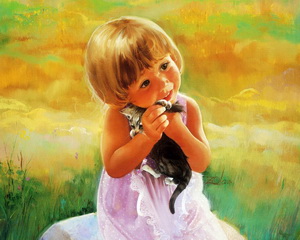  Притча о мудром воспитании 

     Как-то в одно селение пришёл и остался жить старый мудрый человек. Он любил детей и проводил с ними много времени. Ещё он любил делать им подарки, но дарил только хрупкие вещи. Как ни старались дети быть аккуратными, их новые игрушки часто ломались. Дети расстраивались и горько плакали. Проходило какое-то время, мудрец снова дарил им игрушки, но ещё более хрупкие. 
     Однажды родители не выдержали и пришли к нему: 
     - Ты мудр и желаешь нашим детям только добра. Но зачем ты делаешь им такие подарки? Они стараются, как могут, но игрушки всё равно ломаются, и дети плачут. А ведь игрушки так прекрасны, что не играть с ними невозможно. 
     - Пройдёт совсем немного лет, - улыбнулся старец, - и кто-то подарит им своё сердце. Может быть, это научит их обращаться с этим бесценным даром хоть немного аккуратней? 

     Пять качеств карандаша 

     Малыш смотрит, как бабушка пишет письмо, и спрашивает: 
- Ты пишешь о том, что происходило с нами? А может, ты пишешь обо мне? 
     Бабушка перестает писать, улыбается и говорит внуку: 
- Ты угадал, я пишу о тебе. Но важнее не то, что я пишу, а то, чем я пишу. Я хотела бы, чтобы ты, когда вырастешь, стал таким, как этот карандаш… 
     Малыш смотрит на карандаш с любопытством, но не замечает ничего особенного.
- Он точно такой же, как все карандаши, которые я видел! 
- Все зависит от того, как смотреть на вещи. Этот карандаш обладает пятью качествами, которые необходимы тебе, если ты хочешь прожить жизнь в ладу со всем миром. 
     Во-первых: ты можешь быть гением, но никогда не должен забывать о существовании Направляющей Руки. Мы называем эту руку Богом. Всегда вверяй себя Его воле. 
     Во-вторых: чтобы писать, мне приходится затачивать карандаш. Эта операция немного болезненна для него, но зато после этого карандаш пишет более тонко. Следовательно, умей терпеть боль, помня, что она облагораживает тебя. 
     В-третьих: если пользоваться карандашом, всегда можно стереть резинкой то, что считаешь ошибочным. Запомни, что исправлять себя - не всегда плохо. Часто это единственный способ удержаться на верном пути. 
     В-четвёртых: в карандаше значение имеет не дерево, из которого он сделан и не его форма, а графит, находящийся внутри. Поэтому всегда думай о том, что происходит внутри тебя. 
     И наконец, в-пятых: карандаш всегда оставляет за собой след. Так же и ты оставляешь после себя следы своими поступками и поэтому обдумывай каждый свой шаг. 

     Каков отец, таков и сын 

   У богатого купца был единственный сын. Жена его умерла, когда мальчику было всего пять лет. Купец стал для него и отцом, и матерью, воспитывая сына с любовью и заботой. Он дал ему хорошее образование и выбрал ему в жёны красивую девушку. 
     Молодую невестку раздражало присутствие свёкра в доме. Она видела в нём досадную помеху, мешающую им с мужем жить свободно. Она настаивала на том, чтобы муж получил все права на собственность. Муж возражал ей: "Не волнуйся, ведь я единственный сын, и унаследую всю собственность отца". Но она не могла успокоиться. Изо дня в день она затевала этот разговор, и, в конце концов, сын сказал отцу: "Отец, ты уже в летах. Тебе, должно быть, трудно справляться с делами и заниматься всеми денежными расчетами. Почему бы тебе не передать мне управление торговлей и доходами?" Купец, искушённый в мирских делах, согласился и передал сыну все права на распоряжение собственностью и ключи от сейфа. 
     Через два месяца невестка решила, что старик должен освободить свою комнату с верандой, так как мешает ей своим кашлем и чиханием. Она сказала мужу: "Дорогой, я скоро должна родить, и считаю, что мы имеем право занять комнату с верандой. Мне кажется, твоему отцу будет удобней жить под навесом на заднем дворе". Муж очень любил свою жену, и, считая её очень умной, всегда выполнял все её желания. Старика поселили на дворе, и каждый вечер невестка носила ему еду в глиняной миске. 
     Пришёл день, когда у молодых родился сын. Он рос смышлёным, резвым и ласковым ребёнком. Мальчик очень любил проводить время с дедом, и с большой радостью и удовольствием слушал его смешные истории и прибаутки. Ему не нравилось, как относится его мама к любимому дедушке, но он знал, что у неё непреклонный нрав и отец боится перечить ей. 
     Как-то раз, насидевшись на коленях у деда, мальчик прибежал в дом и увидел, что родители что-то ищут. После обеда прошло уже больше часа. Он спросил, что они потеряли. Отец ответил: "Да вот, глиняная миска твоего дедушки куда-то запропастилась. Уже поздно, пора бы отнести ему обед. Ты нигде не видел её?" Пятилетний ребенок ответил с лукавой улыбкой: "Так она же у меня! Я взял её, и теперь она надёжно хранится в моём сундуке". - "Как! Ты положил миску в свой сундук? Зачем? Пойди и принеси её", - велел отец. Мальчик ответил: "Нет, папа, она нужна мне. Я хочу сохранить её на будущее. Разве она не понадобится мне для того, чтобы носить тебе обед, когда ты станешь стареньким, как дедушка? Вдруг я не смогу достать такую же?" Родители онемели. Они поняли свою ошибку, и им стало стыдно за своё поведение. С тех пор они стали относиться к старику с заботой и уважением. 

Горчичное зерноОднажды Будде повстречалась пожилая женщина. Она горько плакала из-за своей нелёгкой жизни и попросила Будду помочь ей. Он пообещал помочь ей, если она принесёт ему горчичное зерно из дома, в котором никогда не знали горя. Ободрённая его словами, женщина начала поиски, а Будда отправился своим путём. Много позже он встретился её опять — женщина полоскала в реке бельё и напевала. Будда подошёл к ней и спросил, нашла ли она дом, жизнь в котором была счастливой и безмятежной. На что она ответила отрицательно и добавила, что поищет ещё попозже, а пока ей необходимо помочь постирать бельё людям, у которых горе тяжелее её собственного.Притча  «О воспитании»Молодая женщина пришла к мудрецу за советом.- Мудрец, моему ребенку исполнился месяц. Как мне следует воспитывать свое дитя: в строгости или же в ласке?Мудрец взял женщину и подвел к виноградной лозе:- Посмотри на эту лозу. Если ты не будешь ее обрезать, если, жалея лозу, ты не будешь отрывать у нее лишние побеги, то лоза одичает. Потеряв контроль над ростом лозы, ты не дождешься сладких вкусных ягод. Но если ты укроешь лозу от солнца и его ласки, если не будешь заботливо поливать корни лозы, то она зачахнет и ты не получишь сладких вкусных ягод… Лишь при разумном сочетании того и другого удается вырастить изумительные плоды и вкусить их сладость!Как разумное сочетание ласки и строгости способствует воспитанию нормально социализирующейся личности, так и взаимодействие специалистов  социально - психологической  службы в общеобразовательном учреждении направлено на профилактику различных кризисных состояний у детей и подростков.Притча об орле	Однажды, гуляя по лесу, один человек нашел орленка. Он взял его домой и оставил жить в сарае, приучив есть корм для цыплят и вести себя так же, как они.
В один из дней к хозяину пришел натуралист, который хотел узнать, как орел, царь птиц, может жить в сарае вместе с цыплятами.
«Я кормил его тем же, чем и цыплят, и приучил его быть цыпленком, он никогда не научится летать, — объяснил хозяин. — Он перестал быть орлом и ведет себя, как настоящий цыпленок».
«Тем не менее, — настаивал натуралист, — у него сердце орла, и он может научиться летать». 
Осторожно взяв орленка на руки, он сказал: «Ты создан для неба, а не для земли. Расправь свои крылья и лети».
Орленок, однако, был смущен; он не знал, кто он, и, посмотрев на цыплят, клюющих свой корм, спрыгнул вниз, чтобы снова присоединиться к ним.
На следующий день натуралист взял орла на руки и поднялся с ним на крышу дома. «Ты орел, — снова убеждал он его. — Расправь крылья и лети». Но орленок был напуган своим неизвестным Я и новым миром, простиравшимся перед ним, поэтому он снова спрыгнул вниз и отправился к цыплятам.
На третий день рано утром натуралист принес орла на высокую гору. Он встал лицом к солнцу, поднял царя птиц высоко над собой и, подбадривая его, сказал: «Ты орел. Ты создан для неба. Расправь свои крылья и лети».
Орел посмотрел вокруг. До сих пор он никогда не летал. И вдруг случилось то, чего так долго ждал от него натуралист: орел стал медленно расправлять крылья и, издав торжествующий крик, он наконец воспарил под облака и улетел.
Возможно, орел до сих пор с грустью вспоминает цыплят и даже иногда навещает свой сарай. Но каждому ясно, что он никогда не вернется к прежней жизни. Он был орлом, хотя его содержали и воспитывали, как цыпленка.